PRÍPRAVKA NA ŠTÚDIUM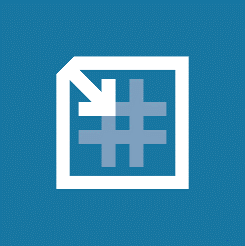 v SPŠE Hálova v školskom roku 2022/2023Kedy?Kedy?Od 8. 02. 2022 do 31. 03. 2022Od 8. 02. 2022 do 31. 03. 2022Od 8. 02. 2022 do 31. 03. 2022Čo?Čo?Matematika - aj príklady na prijímacie skúškyMatematika - aj príklady na prijímacie skúškyMatematika - aj príklady na prijímacie skúškyMatematika - aj príklady na prijímacie skúškyČo?Čo?Slovenský jazyk - aj úlohy na prijímacie skúškySlovenský jazyk - aj úlohy na prijímacie skúškySlovenský jazyk - aj úlohy na prijímacie skúškySlovenský jazyk - aj úlohy na prijímacie skúškyČo?Čo?Príprava na testovanie 9 - MAT, SJLPríprava na testovanie 9 - MAT, SJLPríprava na testovanie 9 - MAT, SJLPríprava na testovanie 9 - MAT, SJLFormaFormaOnline na platforme Teams alebo prezenčne, ak to situácia dovolí(v dotazníku si budete môcť vybrať, o akú formu máte záujem)Online na platforme Teams alebo prezenčne, ak to situácia dovolí(v dotazníku si budete môcť vybrať, o akú formu máte záujem)Online na platforme Teams alebo prezenčne, ak to situácia dovolí(v dotazníku si budete môcť vybrať, o akú formu máte záujem)Poplatok?Poplatok?Len 30,- € (15,- € za každý predmet) - formou daru škole na prevádzkové náklady na účet školy SK78 8180 0000 0070 0047 4224(do správy pre prijímateľa je potrebné uviesť meno žiaka)Len 30,- € (15,- € za každý predmet) - formou daru škole na prevádzkové náklady na účet školy SK78 8180 0000 0070 0047 4224(do správy pre prijímateľa je potrebné uviesť meno žiaka)Len 30,- € (15,- € za každý predmet) - formou daru škole na prevádzkové náklady na účet školy SK78 8180 0000 0070 0047 4224(do správy pre prijímateľa je potrebné uviesť meno žiaka)Ako sa prihlásiť?Ako sa prihlásiť?Prihláška bude prístupnána webovom sídle www.spsehalova.skod 17. januára 2022 do 3. februára 2022Prihláška bude prístupnána webovom sídle www.spsehalova.skod 17. januára 2022 do 3. februára 2022Prihláška bude prístupnána webovom sídle www.spsehalova.skod 17. januára 2022 do 3. februára 2022Ďalšie otázky?Ďalšie otázky?Radi zodpoviemetelefonicky: na +421 940 984 426RNDr. Mária Obselková, zástupkyňa riaditeľkyelektronicky: maria.obselkova@spsehalova.sk  Radi zodpoviemetelefonicky: na +421 940 984 426RNDr. Mária Obselková, zástupkyňa riaditeľkyelektronicky: maria.obselkova@spsehalova.sk  Radi zodpoviemetelefonicky: na +421 940 984 426RNDr. Mária Obselková, zástupkyňa riaditeľkyelektronicky: maria.obselkova@spsehalova.sk  HARMONOGRAM PRÍPRAVKYHARMONOGRAM PRÍPRAVKYHARMONOGRAM PRÍPRAVKYHARMONOGRAM PRÍPRAVKYHARMONOGRAM PRÍPRAVKYTýždeňTermín/časTermín/čas              od 15,00 h do 16.00 h              od 15,00 h do 16.00 h8. február 2022 - utorok8. február 2022 - utorok8. február 2022 - utorokslovenský jazyk10. február 2022 - štvrtok10. február 2022 - štvrtok10. február 2022 - štvrtokmatematika15. február 2022 - utorok15. február 2022 - utorok15. február 2022 - utorokslovenský jazyk17. február 2022 - štvrtok17. február 2022 - štvrtok17. február 2022 - štvrtokmatematika22. február 2022 - utorok22. február 2022 - utorok22. február 2022 - utorokslovenský jazyk24 február 2022 - štvrtok24 február 2022 - štvrtok24 február 2022 - štvrtokmatematika8. marec 2022 - utorok8. marec 2022 - utorok8. marec 2022 - utorokslovenský jazyk10. marec 2022 - štvrtok10. marec 2022 - štvrtok10. marec 2022 - štvrtokmatematika22. marec 2022 - utorok22. marec 2022 - utorok22. marec 2022 - utorokslovenský jazyk24. marec 2022 - štvrtok24. marec 2022 - štvrtok24. marec 2022 - štvrtokmatematika29. marec 2022 – utorok29. marec 2022 – utorok29. marec 2022 – utorokslovenský jazyk31. marec 2022 - štvrtok31. marec 2022 - štvrtok31. marec 2022 - štvrtokmatematika